Об утверждении средней стоимости одного квадратного метра общей площади жилья на 3 квартал 2014 года для расчета социальной выплаты в рамках реализации подпрограммы «Обеспечение жильем молодых семей» Федеральной целевой программы «Жилище». В соответствии с п. 11 Правил предоставления молодым семьям социальных выплат на приобретение (строительство) жилья в рамках реализации подпрограммы «Обеспечение жильем молодых семей» Федеральной целевой программы «Жилище» на 2011-2015 годы, утвержденных постановлением Правительства Российской Федерации от 17.12.2010 года № 1050, областной целевой программой «Молодой семье – доступное жилье» на 2011-2015 годы и целевой программой «Молодой семье – доступное жилье на территории муниципального района Пестравский Самарской области» на 2008-2015 годы, утвержденной решением  Собрания представителей муниципального района Пестравский № 5 от 28.10.2010 года, а также руководствуясь  статьями 44, 45 Устава муниципального  района Пестравский, Самарской области, администрация муниципального района Пестравский ПОСТАНОВЛЯЕТ: Утвердить среднюю стоимость одного квадратного метра общей площади жилья на 3 квартал 2014 года по муниципальному району Пестравский для расчета социальных выплат в рамках реализации подпрограммы «Обеспечение жильем молодых семей» Федеральной целевой программы «Жилище» в размере 24 000 рублей. Опубликовать данное постановление в газете «Степь» и разместить на официальном Интернет – сайте муниципального района Пестравский.Контроль за исполнением настоящего постановления возложить на руководителя финансового управления Кудрявцеву Л.Н.Глава муниципального района Пестравский   Самарской области                                                  А.П.Любаев         Мальнева Н.Н. 8(84674)22588	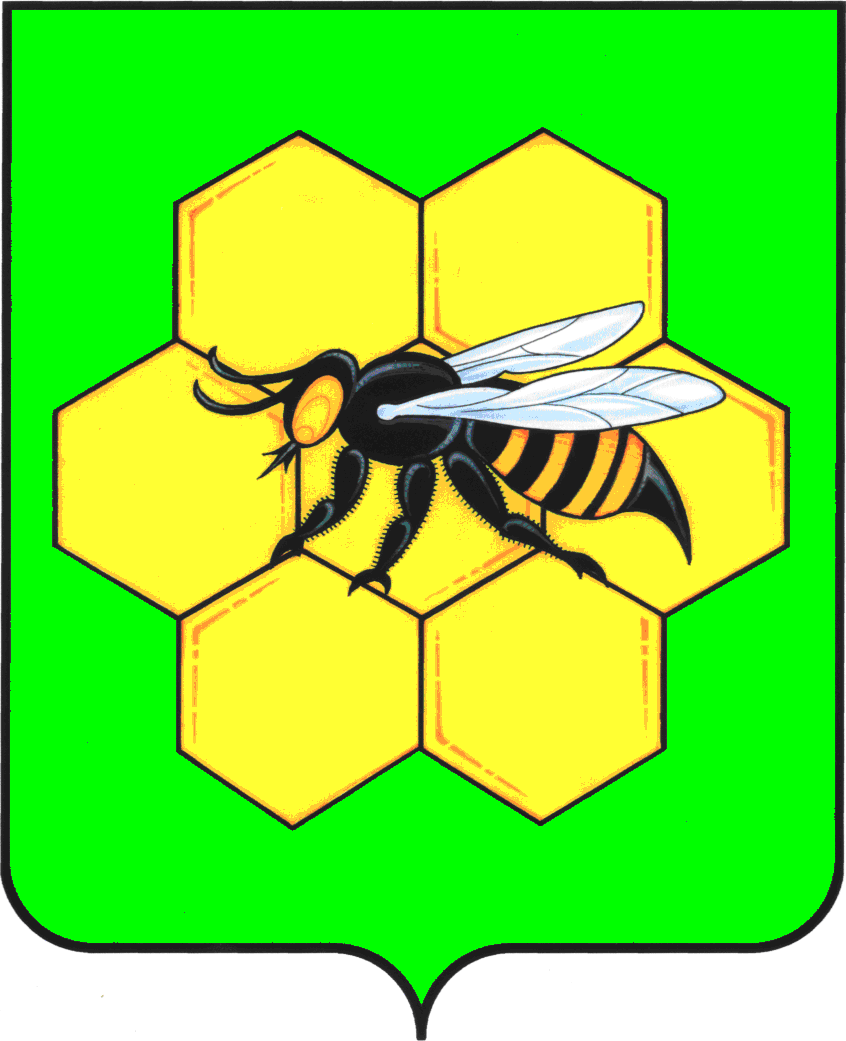 АДМИНИСТРАЦИЯМУНИЦИПАЛЬНОГО РАЙОНА ПЕСТРАВСКИЙСАМАРСКОЙ ОБЛАСТИПОСТАНОВЛЕНИЕот____30.06.14________________№_______600____